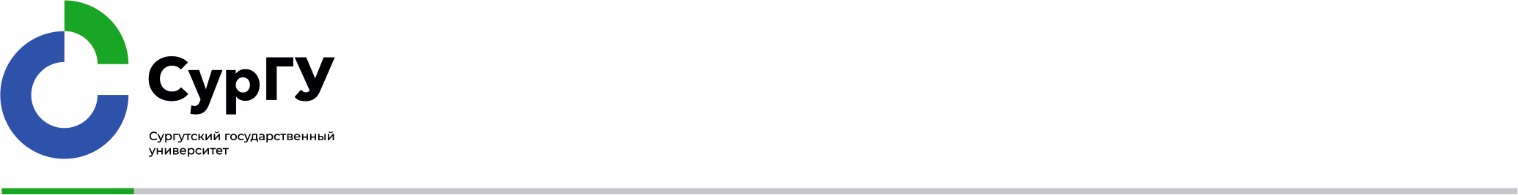 Акт составлен комиссией в следующем составе:Решение по результатам проверки (при необходимости):В связи с утратой/порчей указанного личного дела комиссией было принято решение сформировать новое личное дело.Акт составлен в __ экземплярах:Бюджетное учреждение высшего образованияХанты-Мансийского автономного округа – Югры«Сургутский государственный университет»АКТБюджетное учреждение высшего образованияХанты-Мансийского автономного округа – Югры«Сургутский государственный университет»АКТБюджетное учреждение высшего образованияХанты-Мансийского автономного округа – Югры«Сургутский государственный университет»АКТБюджетное учреждение высшего образованияХанты-Мансийского автономного округа – Югры«Сургутский государственный университет»АКТБюджетное учреждение высшего образованияХанты-Мансийского автономного округа – Югры«Сургутский государственный университет»АКТБюджетное учреждение высшего образованияХанты-Мансийского автономного округа – Югры«Сургутский государственный университет»АКТБюджетное учреждение высшего образованияХанты-Мансийского автономного округа – Югры«Сургутский государственный университет»АКТБюджетное учреждение высшего образованияХанты-Мансийского автономного округа – Югры«Сургутский государственный университет»АКТБюджетное учреждение высшего образованияХанты-Мансийского автономного округа – Югры«Сургутский государственный университет»АКТБюджетное учреждение высшего образованияХанты-Мансийского автономного округа – Югры«Сургутский государственный университет»АКТБюджетное учреждение высшего образованияХанты-Мансийского автономного округа – Югры«Сургутский государственный университет»АКТБюджетное учреждение высшего образованияХанты-Мансийского автономного округа – Югры«Сургутский государственный университет»АКТ20г.№Об утрате/порче личного делаОб утрате/порче личного делаОб утрате/порче личного делаОб утрате/порче личного делаОб утрате/порче личного делаОб утрате/порче личного делаОб утрате/порче личного делаОб утрате/порче личного делаОб утрате/порче личного делаОб утрате/порче личного делаОб утрате/порче личного делаОб утрате/порче личного делаПредседатель комиссии:(должность, инициалы, фамилия)Члены комиссии:(должность, инициалы, фамилия)(должность, инициалы, фамилия)(должность, инициалы, фамилия)Был зафиксирован факт утраты/порчи личного дела   №Был зафиксирован факт утраты/порчи личного дела   №Был зафиксирован факт утраты/порчи личного дела   №Был зафиксирован факт утраты/порчи личного дела   №Был зафиксирован факт утраты/порчи личного дела   №Был зафиксирован факт утраты/порчи личного дела   №Был зафиксирован факт утраты/порчи личного дела   №Был зафиксирован факт утраты/порчи личного дела   №Фамилия И.О. обучающегосяФамилия И.О. обучающегосяФамилия И.О. обучающегосяФамилия И.О. обучающегосяФамилия И.О. обучающегосякурсакурсакурсагруппыгруппыгруппыинститутаспециальности/направления подготовки:специальности/направления подготовки:специальности/направления подготовки:специальности/направления подготовки:специальности/направления подготовки:специальности/направления подготовки:,формы обучения.формы обучения.формы обучения.формы обучения.формы обучения.формы обучения.формы обучения.Установлены следующие причины утраты/порчи дела:Установлены следующие причины утраты/порчи дела:Установлены следующие причины утраты/порчи дела:Установлены следующие причины утраты/порчи дела:Установлены следующие причины утраты/порчи дела:Установлены следующие причины утраты/порчи дела:Установлены следующие причины утраты/порчи дела:Установлены виновные лица:Установлены виновные лица:Установлены виновные лица:Установлены виновные лица:Председатель комиссии:(подпись)(И. О. Фамилия)Члены комиссии:(подпись)(И. О. Фамилия)(подпись)(И. О. Фамилия)(подпись)(И. О. Фамилия)